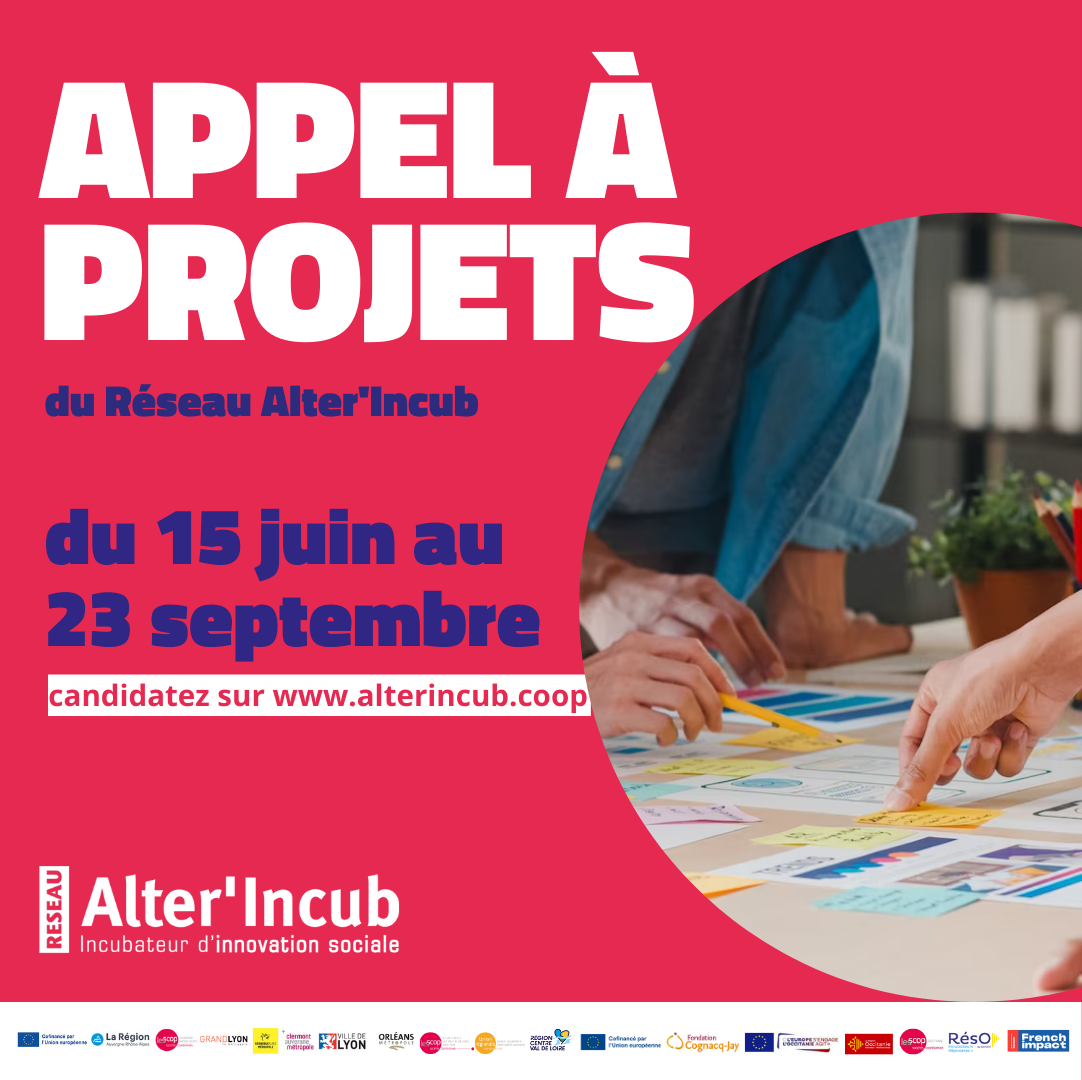 THEMATIQUES (PLUSIEURS CHOIX POSSIBLES) Accès à la santé et médico-social	 Environnement, agro-écologie Accès à l’éducation / à la formation	 Habitat et accès au logement  Alimentation et commerce équitable	 Handicap Arts et Culture	 Insertion et lutte contre l’exclusion Bien vieillir	 Lien social et intergénérationnel Circuits-courts	 Mobilité Dynamique territoriale et tourisme	 Tech for good (numérique…)  Egalités des chances	 Petite enfance Energies renouvelables	 Organisations / Processus RH innovants Smart Social city (QPV…)	 Autres : 	PERSONNE REFERENTE A CONTACTER Personne référente 1 : Nom-Prénom : 	Structure (s’il y a lieu) : 	Adresse : 	Code postal : 		Ville : 	Courriel : 	Tél : 	Personne référente 2 : Nom-Prénom : 	Structure (s’il y a lieu) : 	Adresse : 	Code postal : 		Ville : 	Courriel : 	Tél : 	VOUS ETES Un porteur de projet individuel 	 Une équipe projet	 Une association  Une collectivité	 Une équipe de recherche en SHSREGION ET DEPARTEMENT D’IMPLANTATION DU PROJET Auvergne-Rhône-Alpes 	 Centre-Val de Loire	 OccitaniePrécisez le numéro du département : _ _PRESCRIPTEURSVous avez eu connaissance de l’appel à projets (plusieurs choix possibles) par : Une collectivité 	Service : 		Contact : 	 Acteurs de l’ESS 	Organisation : 		Contact : 	 Structure d’accompagnement : 		Contact : 	 Internet / Recherche libre Ou Lien site partenaire		Site : 	 Autres 	Organisation : 		Contact : 	SUIVI ACTUELÊtes-vous suivi par une structure actuellement ? 	 Oui 	 NonSi oui, laquelle ? Pour répondre à quels besoins ? 	STATUT D’ENTREPRISE ENVISAGE A LA CREATIONJe certifie être dans un des deux cas suivants en cochant une des cases : Je suis un porteur de projet, je souhaite créer une nouvelle structure juridique (celle-ci n’existe pas encore) : Je suis une association, je souhaite créer une nouvelle structure juridique, ou transformer mon association en coopérative : Avez-vous déjà réfléchi à votre futur statut d’entreprise ? 	 Oui 	 NonSi oui, quel statut prévoyez-vous ?Entreprise de l’ESS coopérative	Entreprise de l’ESS non coopérative SCOP (SAS, SA ou SARL)	 SAS / SARL SCIC (SAS, SA ou SARL)	 Association Coopérative loi 47	 Autre : 	Connaissez-vous le statut SCOP ?   Oui    NonConnaissez-vous le statut SCIC ?       Oui    NonPour chaque question en gras, merci d’apporter une réponse de 15 lignes maximum.BESOIN SOCIAL ET OPPORTUNITE D’ENTREPRENDREQuels sont les besoins sociaux / environnementaux auxquels répond le projet ? Si vous manquez d’idées : Focalisez-vous sur les besoins sociaux / environnementaux principaux auxquels répond le projet et priorisez-les. Qui est concerné par ces besoins ? Exposez les motifs qui vous poussent à croire que ces besoins sont bien réels (observations, expériences, dossier d’enquête, revue de littérature…). Veuillez par exemple décrire les causes à l’origine de ces besoins et les conséquences, le cas échéant. * A ce stade ne parlez pas de votre solution. Si votre projet est territorial, évoquez la problématique qui concerne directement votre territoire.EQUIPE PROJETQui compose actuellement l’équipe projet et quelles sont les compétences apportées par chacun pour le développement du projet ? Si vous manquez d’idées : Quelle sera la fonction de chacun dans la future entreprise ? Exemples : management, commercial, relation avec les partenaires, développement informatique etc. (*CV en annexes) Précisez combien de temps chaque membre de l’équipe projet pourra accorder au projet chaque semaine (ex : Magalie - 20 heures / semaine).Quelles sont selon vous les compétences manquantes pour que le projet puisse se déployer ? Comment envisagez-vous de les acquérir ? Si vous êtes seul dans l’équipe actuellement, envisagez-vous d’étoffer l’équipe, si oui comment ? Pourquoi les membres de l’équipe souhaitent-ils se lancer dans ce projet d’entreprise ? Si vous manquez d’idées : Quelles sont les motivations de chacun ? En quoi votre équipe est légitime pour porter ce projet (connaissance du métier, connaissance de l’écosystème…) ? Quels seront les revenus des porteurs de projet durant la période d’accompagnement : pré-incubation et incubation ? Si vous manquez d’idées : Indemnités pôle emploi, allocations, salaire à temps partiel, revenus locatifs, RSA… A quelle échéance envisagez-vous de vous verser un premier salaire au sein de votre future entreprise (dès la création, 6 mois après la création….) ? Et pour les membres de l’équipe ?TERRITOIRE, MARCHE, OFFRE ET MODELE ECONOMIQUEQuel est votre territoire d’intervention ou zone de chalandise (local, intercommunal, départemental, régional, national, international, …) ? Si vous manquez d’idées : Quel lien y a-t-il entre le besoin social que vous avez identifié et ce territoire ?Sur quel marché vous positionnez-vous ? (Ex : restauration alimentaire, production de produits éthiques, services à la personne…) Si vous manquez d’idées : Quelles sont ses principales caractéristiques ? Quelles sont les tendances de ce marché ? Quelle est sa taille actuelle (volume de clients potentiels) et ses perspectives d’évolution ?Quels sont les acteurs sur votre territoire qui cherchent à répondre à ces besoins sociaux ? quelle mesure et de quelle manière ces acteurs tentent-ils déjà d’y répondre ? Quelles sont les stratégies adoptées par votre public cible face au manque de solution sur le territoire ?Si vous manquez d’idées : Les acteurs privés, publics ou issus de la société civile peuvent proposer des solutions concurrentes directes ou indirectes (Exemple : un théâtre peut être le concurrent direct d’un autre théâtre, un cinéma peut être un concurrent indirect d’un théâtre). Expliquez les limites de ces solutions et leurs points forts. De même, le public concerné peut chercher par lui-même des solutions formelles ou informelles à sa problématique.Quelles sont les solutions qui se rapprochent le plus de la vôtre (en France ou à l’étranger) ? Quelles sont les solutions qui vous inspirent ? Si vous manquez d’idées : Des solutions aux besoins sociaux que vous visez existent souvent ailleurs. Exposez en quoi elles inspirent la solution que vous proposez.Quelle est la solution que vous proposez ? Si vous manquez d’idées : Quel(s) produit(s) / service(s) ? Quels sont les avantages et les bénéfices pour les clients et les bénéficiaires ? Essayez d’être le plus clair et le plus structuré possible. Un projet peut avoir diverses activités, aspects, mais ceux-ci doivent être cohérents entre eux. Exposez en quoi votre solution est différente des solutions déjà existantes sur le territoire identifié.Pour réaliser votre Chiffre d’Affaires, quel sera votre modèle de revenu (ventes directes ou indirectes, prestations de services, formations, abonnements, licences, marges sur produits vendus …) et quelles seront vos principales charges (coûts liés à votre activité) ? Détaillez-les éventuellement sous forme de tableau.Quels seront vos clients et vos bénéficiaires ? Si vous manquez d’idées : Si ce sont des clients publics précisez lesquels (collectivités, …). Si ce sont des organisations privées et / ou des particuliers, présentez leurs principales caractéristiques (exemples : âge, taille, sexe, position géographique, habitudes, attentes, réticences, domaine d’activité…). Pensez à distinguer vos bénéficiaires (exemple : les enfants d’une crèche,) de vos clients (exemple : leurs parents).Quelles seront les principales parties prenantes du projet et leur relation avec votre projet ?  Avez-vous entamé des démarches auprès d’elles ? Si vous manquez d’idées : Avez-vous rencontré des acteurs de votre écosystème (financeurs, prescripteurs, réseau, accompagnateurs, fournisseurs, collectivité, bénéficiaires …), si oui lesquels ? Quels sont leurs principaux liens avec le projet ? Précisez si des partenariats sont déjà établis, en cours, ou si vous prévoyez de les réaliser pendant la période d’accompagnement.FINANCEMENTQuels seraient les principaux investissements (moyens nécessaires au démarrage de l’activité) à réaliser pour mener le projet ? Listez-les et précisez leur montant (les grandes masses en K€).Si votre projet nécessite un local, celui-ci est-il : déjà acquis ? En cours d’acquisition ? Mis à disposition par … ? Vous avez déjà repéré un local à louer ?Précisez le montant d’investissement pour l’acquisition, le prix éventuel du loyer, les coûts éventuels d’aménagement…Le projet dispose-t-il déjà de ressources financières ? Si oui, quelles sont ces ressources et quel est leur montant ? IMPACT SOCIALQuel sera l’impact (les impacts) social / environnemental du projet à long terme ? Si vous manquez d’idées : Par exemple pour une plateforme de mise en relation de co-voyageurs cela serait de faciliter la mobilité de personnes en situation de fragilité (séniors, personnes à mobilité réduite, enfants…)Le projet aura-t-il d’autres impacts ? (Ex : impact sur le tissu économique, impact politique, impact pour le territoire, création d’emplois …)ENTREPRENDRE AUTREMENTPour vous, que signifie entreprendre autrement ? Si vous manquez d’idées : Comment envisagez-vous d’impliquer les bénéficiaires du projet ? Quel type de gouvernance aimeriez-vous mettre en place ? A quoi vont servir les bénéfices de l’entreprise ? Quelle sera la mission de votre entreprise ? …PLAN D’ACTIONQuel est l’état d’avancement actuel du projet et le plan d’action envisagé ? Si vous manquez d’idées : Quels sont les besoins et les priorités que vous avez identifiés pour pouvoir développer votre projet ? Vous pouvez utiliser un schéma, un planning sur Excel, …Quelles sont vos attentes concernant l’accompagnement d’Alter’Incub ?Cochez vos trois principales attentes actuelles concernant l’accompagnement d’Alter’Incub parmi les possibilités suivantes : Etude de marché  Modèle économique Mise en relation  Découvrir l’innovation sociale, environnementale, l’Economie Sociale et Solidaire Aide à la recherche de financements Regard extérieur Echange avec d’autres entrepreneurs  Juridique (accompagnement au choix des statuts et à la gouvernance) Autres : DOCUMENTS A JOINDRE EN ANNEXE (UNIQUEMENT !)CV des membres de l’équipe, sous la forme : « CVnomduprojet »Le cas échéant : Lettres d’engagement, sous la forme : « LEnomduprojet »En cas de besoin, vous pouvez contacter, selon votre département : https://www.alterincub.coop/ Comment candidater ?Le document à remettre pour le dépôt des projets devra impérativement suivre la présentation indiquée.Les dossiers de candidature devront être déposés avant le 24/09/2023 à minuit :◤ Sous la forme d’un seul document (annexes à intégrer au document) ;◤ Sous format électronique PDF ; pour la bonne réception de votre candidature, il est impératif de suivre la procédureà déposer en ligne :sur https://aura.alterincub.coop/form/depot-de-candidature  pour Auvergne Rhône-Alpes,sur https://ocmed.alterincub.coop/form/depot-de-candidature  pour Occitanie Méditerranée(dpts 11, 30, 34, 48, 66),sur https://ocpy.alterincub.coop/form/depot-de-candidature  pour Occitanie Pyrénées(dpts 09, 12, 31, 32, 46, 65, 81, 82).à envoyer par mail à :cvl@alterincub.coop  pour Centre-Val de LoireEtapes de sélection des projets :Dépôt des dossiers auprès d’Alter’Incub par mail ou sur le site uniquementPrésélection des projets par un comité technique interneAudition et sélection des projets présélectionnés par un juryComment candidater ?Le document à remettre pour le dépôt des projets devra impérativement suivre la présentation indiquée.Les dossiers de candidature devront être déposés avant le 23/09/2023 à minuit :◤ Sous la forme d’un seul document (annexes à intégrer au document) ;◤ Sous format électronique PDF ; pour la bonne réception de votre candidature, il est impératif de suivre la procédureà déposer en ligne :sur https://aura.alterincub.coop/form/depot-de-candidature  pour Auvergne Rhône-Alpes,sur https://ocmed.alterincub.coop/form/depot-de-candidature  pour Occitanie Méditerranée(dpts 11, 30, 34, 48, 66),sur https://ocpy.alterincub.coop/form/depot-de-candidature  pour Occitanie Pyrénées(dpts 09, 12, 31, 32, 46, 65, 81, 82).à envoyer par mail à :cvl@alterincub.coop  pour Centre-Val de LoireEtapes de sélection des projets :Dépôt des dossiers auprès d’Alter’Incub par mail ou sur le site uniquementPrésélection des projets par un comité technique interneAudition et sélection des projets présélectionnés par un juryNOM DU PROJET : 	VOTRE PROJET EN UNE PHRASERESUMEZ VOTRE PROJET (en 10 lignes maximum)